Chapitre XII                                            TrigonométrieI – Rappels et complémentsPrenons le temps de bien comprendre le fonctionnement du cercle trigonométrique qui est à la base de bon nombre de propriétés en trigonométrie.Soit (O ;  ; ) un repère orthonormé direct du plan : direct signifie que  ( ; ) =  en mesure principale.Tout d'abord on appelle cercle trigonométrique le cercle C de centre O et de rayon 1 que l'on a orienté avec la convention suivante : lorsqu'un point M appartient à C, si en tournant sur C  pour rabattre le point I sur le point M, par le plus court chemin, on tourne dans le sens direct (=sens contraire aux aiguilles d'une montre), on comptera positive la mesure principale de l'angle orientée (; ).Sinon cette dernière sera négative.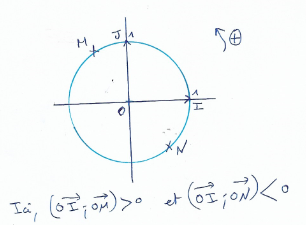 Enfin la longueur du petit arc de cercle  est appelé la mesure en radian de l'angle ( ; ).Si M est diamétralement opposé à I, alors :   = demi périmètre du cercle trigonométrique = 0,52π1 = π   (rappel : p = 2πR est le périmètre d'un cercle de rayon R).et ( ; ) = 180 °.Ainsi, à un angle de mesure 180° correspond une mesure en radian de 180°Il y a de plus proportionnalité entre la mesure d'un angle exprimée en degré et celle exprimée en radian : ceci permet de passer aisément des degrés aux radians et inversement.Correspondance entre degré et radian :  180 ° = π rad        DéfinitionLa fonction qui a tout réel x fait correspondre l’abscisse du point M dans le repère (O ;;) est appelée la fonction cosinus.La fonction qui à tout nombre réel x fait correspondre l’ordonnée du point M dans le repère                        (O ;; ) est appelée la fonction sinus.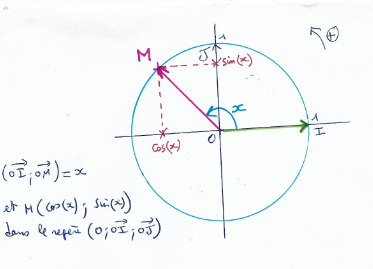 Propriétés immédiates (découlant de la définition)i) Pour tout réel x, on a : … Â cos(x)Â…   ;  …. Â sin(x) Â…ii) Pour tout réel x, on a  (relation de Pythagore trigonométrique) : ………………………………….Preuve : i) M appartient au cercle trigonométrique, donc son abscisse et son ordonnée sont comprises entre -1 et 1 !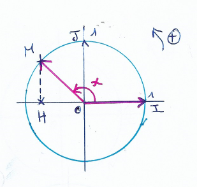 ii) Appelons H le point de l'axe des abscisses ayant la même abscisse que M et appliquer Pythagore au triangle rectangle OHM  (il est rectangle car le repère (O ;  ; ) est orthonormé !) en tenant compte du fait que OM = 1 car on est sur un cercle trigonométrique et que OH =   et                                  HM =   (attention une longueur est positive, ceci explique les valeurs absolues) et on rappelle enfin que pour tout réel a, .Ainsi : OH² + HM² = OM² équivaut à : ²+² = 1² donc : (cos(x))² + (sin(x))² = 1Remarque : lorsque cela ne prête pas à confusion, on notera cos x au lieu de cos(x), même s’il s’agit d’un abus d’écriture.Valeurs remarquables des fonctions cosinus et sinus (à savoir par cœur, vous verrez l'an prochain l'importance qu'occupe la trigonométrie en mathématiques et en sciences….).Pour la énième fois, mémorisez par cœur ce tableau, dans les deux sens : je vous renvoie à vos cours de première pour la preuve de ces valeurs remarquables :D’où les représentations graphiques suivantes obtenues à l’aide d’un logiciel : pour calculer d’autres valeurs que celles figurant dans le tableau, divers procédés existent (formule de duplication, d'addition, cf. paragraphes suivants).Courbe représentative de la fonction cosinus sur [-2π ; 3π] :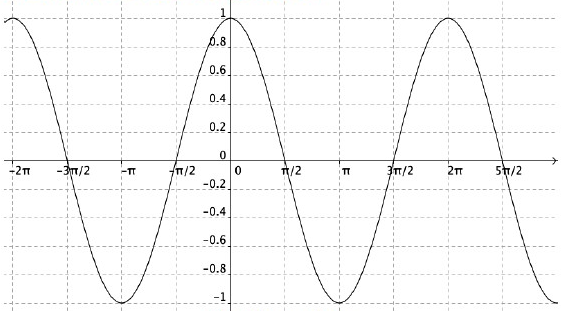 ---------------------------------------------------------------------------------------Courbe représentative de la fonction sinus sur [-2π ; 3π] :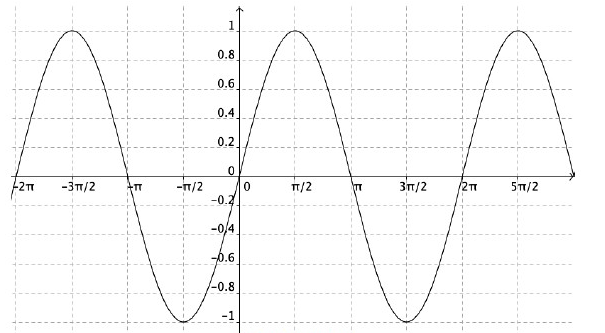 L'observation de ces deux courbes laisse entrevoir que ces fonctions ont des propriétés intéressantes, ne serait-ce qu'en termes de tracé de courbe. C'est l'objet du paragraphe suivant que de dégager les différentes propriétés de ces fonctions.II – Diverses propriétés de ces deux fonctionsL’observation des courbes représentatives des fonctions cosinus et sinus permet de constater que ces courbes sont obtenues à partir d’un motif que l’on reproduit périodiquement.DéfinitionUne fonction f définie sur  est dite périodique de période T s’il existe un réel T strictement positif tel que :  Pour tout réel x, on a : ………………………. Illustration : Construire une courbe représentative d’une fonction périodique de période T=2.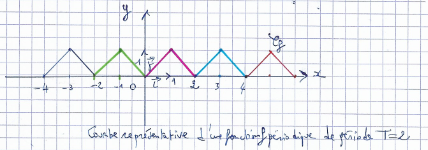 On a ici dessiné avec des couleurs différentes, 5 motifs de la courbe Cf.Bien noter que chacun de ces motifs sont identiques !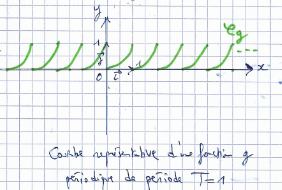 Conséquences graphiques importantes : Dans un repère du plan (O ; ; ), la courbe représentative d’une fonction périodique de période T est donc globalement invariante ……………………………………..Si T est une période de f, alors f admet également comme périodes : ………………..Par exemple, montrons que si f est T-périodique, alors f est aussi 2T-périodique :Pour tout réel x, f(x +2T) = f((x +T) + T) = f(x +T) = f(x) car f est T-périodique, argument qui sert ici deux fois pour simplifier les deux derniers signes =. On évitera donc de dire " la période de f " lorsqu'on parle de fonction périodique.PropriétéLes fonctions cosinus et sinus sont périodiques, de période  …. On dit aussi que ces fonctions sont 2π-périodiques.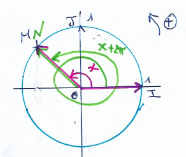 Preuve : quasi triviale !Soit x un réel quelconque, et M le point du cercle trigonométrique tel que ( ; ) = x rad.Dans le repère (O ;  ; ), on a : Soit N le point du cercle trigonométrique tel que ( ;  ) = x +2π   rad.Dans le repère (O ;  ; ), on a : Or le périmètre du cercle trigonométrique, qui est de rayon 1, est égal à 2π.Par suite les points M et N sont confondus, et à ce titre, ils ont respectivement même abscisse et même ordonnée : d'où cos(x +2π) = cos(x) et sin(x +2π) = sin(x).Ceci étant vrai quel que soit le réel x, il en résulte que les fonctions cosinus et sinus sont 2π périodiques.DéfinitionSoit f une fonction définie sur une partie D de .f est dite PAIRE sur D  si, pour tout nombre réel x appartenant à D, -x appartient à D et pour tout réel x appartenant à D, on a :  ………………...… f est dite IMPAIRE sur D  si, pour tout nombre réel x appartenant à D, -x appartient à D et pour tout réel x appartenant à D, on a : …………………… Remarque : dire "f est paire" n’a aucun sens si on ne précise pas  sur quel intervalle on se place.Par exemple, la fonction carrée est paire sur , mais n’est pas paire sur l’intervalle [0 ; 5].En effet, pour tout réel x, -x  et (-x)² = x².Notez que la partie D de la définition doit être centrée en 0, ce qui se traduit par : pour tout nombre réel x appartenant à D, -x appartient à D.Donc comme [0 ; 5] n'est pas centré en 0, la fonction carrée n'est pas paire sur [0 ; 5].Attention, il faut à tout prix écrire le quantificateur pour tout, pour vérifier qu'une fonction est paire ou impaire sur un intervalle : écrire, comme le font à peu près 100 % des élèves : f(-x) = f(x) donc f est paire n'a strictement aucun sens.Exemplesa) Etablir que la fonction cube est impaire sur .b) Est-il vrai que si une fonction n’est pas paire sur , alors elle est impaire sur  ?Solution : Attention à ce faux ami dû au vocabulaire utilisé : ne pas être paire pour une fonction ne signifie pas pour autant être impaire ! Une fonction n'est pas un entier relatif !!!!Interprétation graphique des notions de parité et d’imparité d’une fonction dans un repère orthonormé :Si une fonction f est paire sur une partie D de , alors la courbe représentative de f ……………………………………………………………………………………….Illustration : courbe représentative d'une fonction paire sur [-2 ; 2].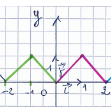 Si une fonction f est impaire sur une partie D de , alors la courbe représentative de f ………………………………………………………………………………………….Illustration : courbe représentative d'une fonction f  impaire sur . O est l'intersection des axes du repère et à ajouter sur le graphique ci-dessous.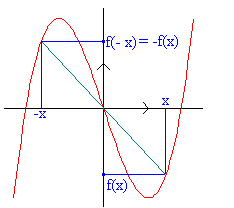 PropriétéLa fonction cosinus est une fonction paire sur , donc, pour tout réel x,  ………………………La fonction sinus est une fonction impaire sur , donc, pour tout réel x,  ………… …………..Preuve et illustration :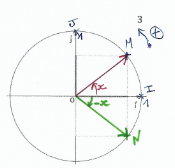 Dans le repère (O ;  ; ),  ( ; ) = x et ( ; ) = -x.Donc M (cos(x) ; sin(x)) et N (cos(-x) ; sin(-x)).De plus les points M et N sont symétriques par rapport à l'axe des abscisses, donc, à ce titre, ils ont respectivement la même abscisse (donc cos(-x) = cos(x)) et des ordonnées opposées (donc                                      sin(-x) = -sin(x)). Propriétés importantes 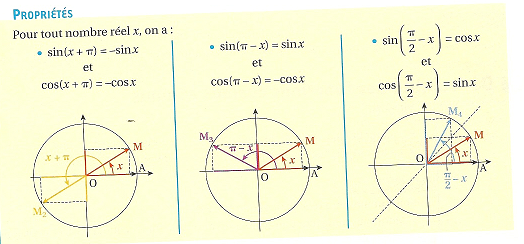 Il est important de savoir retrouver instantanément ces propriétés grâce à un cercle trigo !ExerciceSoit f la fonction définie sur  par : f(x) = 3cos(x) – cos(2x).Etablir que f est paire sur , et périodique de période 2π.Sur quel intervalle suffit-il donc d’étudier f  ?SolutionPour tout réel x, -x est réel et f(-x) = 3cos(-x) – cos(-2x) = 3cos(x) – cos(2x) car la fonction cos est paire sur , ce qui permet de passer du premier au second signe = !Donc f est paire sur .Pour tout réel x, f(x +2π) = 3cos(x +2π) – cos(2(x+2π)) = 3cos(x) – cos(2x +4π) car cos est                                 2π-périodique sur , et cos(2x +4π) = cos(2x +2π + 2π) = cos(2x +2π) = cos(2x) par le même argument.Ainsi, pour tout réel x, f(x +2π) =3cos(x) – cos(2x) = f(x).Par suite, f est 2π-périodique sur .Vu que f est 2π-périodique, il suffit de l'étudier sur un intervalle d'amplitude 2π : par exemple [0 ; 2π] ou encore [-π ; π]. Ce dernier a l'avantage d'être centré en 0.De plus, f est paire sur , donc il suffira d'étudier f sur [0 ; π]. Le graphe de f se déduira par symétrie par rapport à l'axe des ordonnées et par translations de vecteur 2π .Propriété (équations trigonométriques)Soit a un réel fixé. Résoudre l’équation : cos(x) = cos(a), d’inconnue x, équivaut à dire que :  cos(x) = cos(a) ……………………………………………………………….. En français, deux nombres ont le même cosinus si et seulement si ils sont égaux ou opposés, modulo 2π.Résoudre l’équation : sin(x) = sin(a), d’inconnue x, équivaut à dire : sin(x) = sin(a) ……………………………………………………………………………….  ……………. En français, deux nombres ont le même sinus si et seulement si ils sont égaux modulo 2π ou si la somme de ces deux nombres est égale à π modulo 2π.  (a+ π – a = π !!).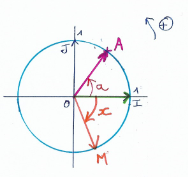 Illustration et preuve :Soit a et x des réels quelconques :Dans le repère (O ; ; ), soit A le point du cercle trigonométrique tel que : ( ; ) = a et M le point du cercle trigonométrique tel que ( ; ) = x.On a donc : A(cos(a) ; sin(a)) et  M (cos(x) ; sin(x)).cos(x) = cos(a) équivaut donc à dire que les points M et A ont la même abscisse, ce qui revient à dire qu'ils sont confondus (ce qui signifie que x = a + 2kπ avec k entier relatif) ou symétriques par rapport à l'axe des abscisses (ce qui signifie que x = -a + 2kπ avec k entier relatif).sin(x) = sin(a) équivaut donc à dire que les points M et A ont la même ordonnée, ce qui revient à dire qu'ils sont confondus (ce qui signifie que x = a + 2kπ avec k entier relatif) ou symétriques par rapport à l'axe des ordonnées (ce qui signifie que x + a=π  + 2kπ avec k entier relatif).En terminale, on sait donc résoudre deux types d'équations trigonométriques : celles de la forme                 cos(x) = cos(a) et celles de la forme sin(x)=sin(a). On essaiera dans les exercices, de toujours se ramener à l'une de ces deux formes.ExerciceRésoudre dans , puis dans l’intervalle ]-π ; π], les équations suivantes : a)  cos(x) =    ;    b)    2sin²(x) – sin(x) – 1 = 0  ;   c)  cos(πx +2) = 0,5.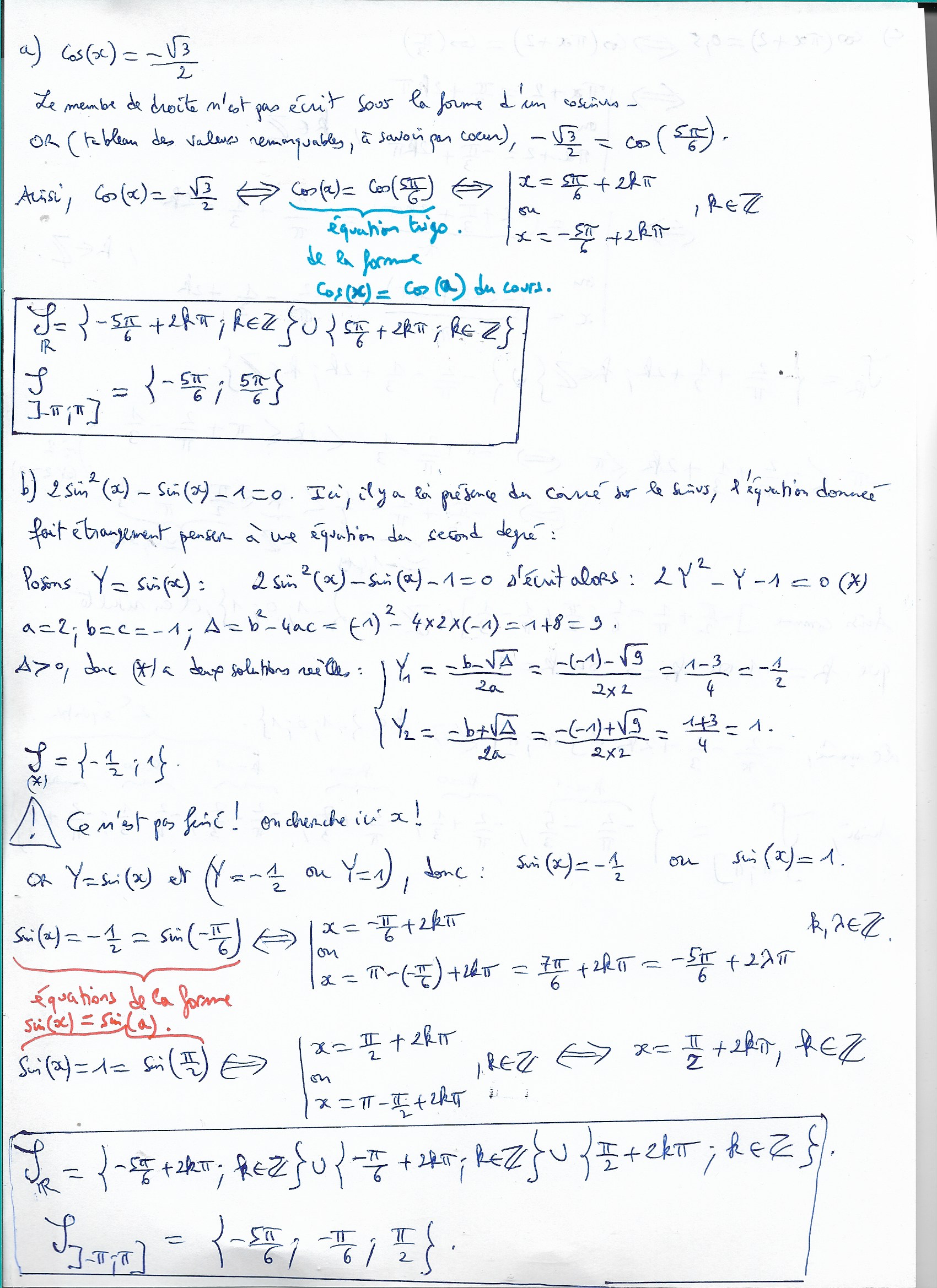 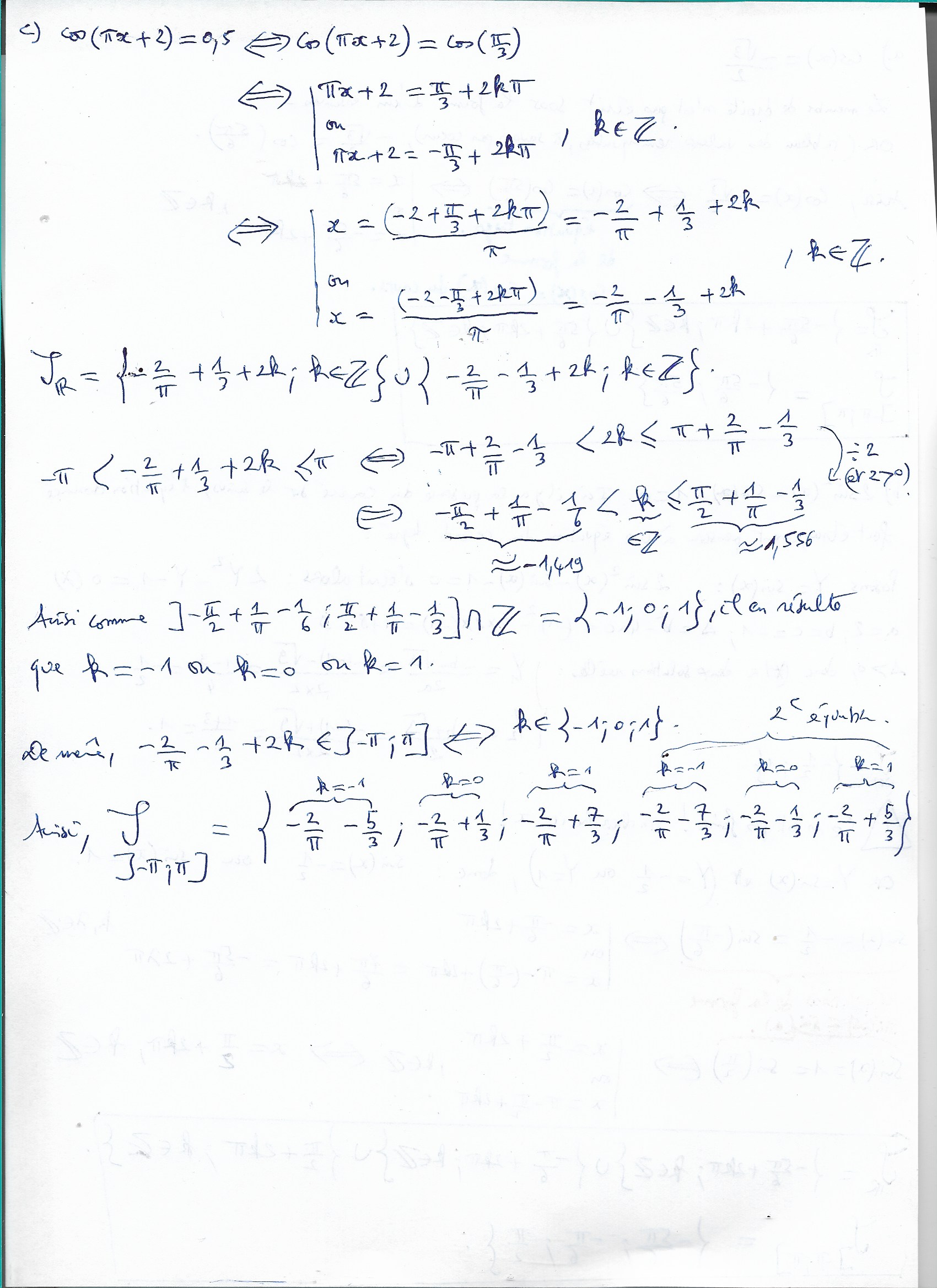 (R)appelons, à toutes fins utiles, des relations d’addition et de duplication :Formules d'additionPour tous réels a et b :  cos(a–b) = ………………………………………………………….   sin(a–b) = …………………………………………………………..  cos(a+b) = …………………………………………………….…….   sin(a+b) =…………………………………………………….…… Pour les curieux, d'où sortent ces horreurs et pourquoi énonce-t-on  en premier les formules où apparaissent des soustractions ?Preuve : 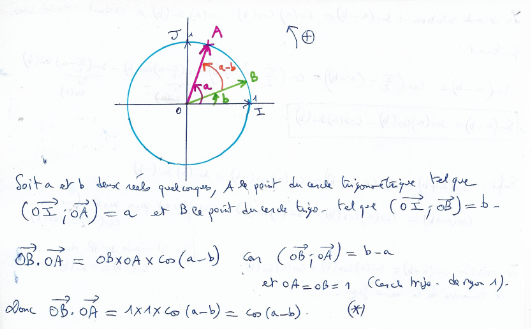 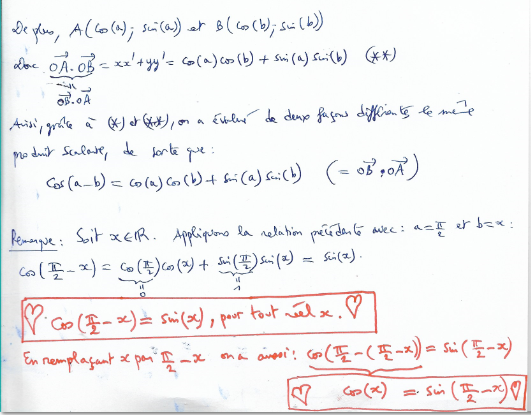 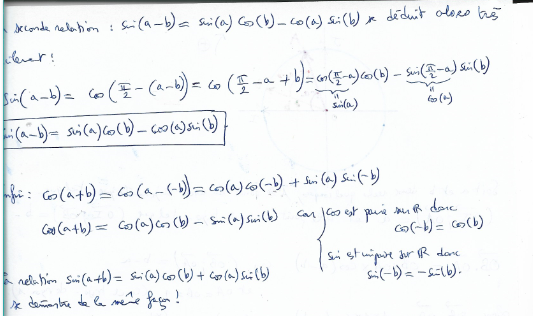 Comment mémoriser ces relations d'usage courant post-bac ?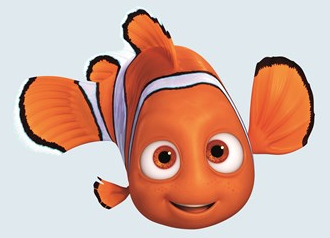                                  On retiendra que le cosinus ne mélange pas les blocs (= produit de deux cos ou produit de deux sin), mais change les signes, et que le sinus mélange les blocs mais ne change pas les signes.Pour le cosinus : coco  sisi  (bloc de cos suivi de bloc de sin et signe contraire entre les deux blocs de celui qui est dans la parenthèse du cos de la somme initiale).Pour le sinus : sico  cosi (mélange sincos   cossin avec entre les deux blocs la même opération que celle dans la parenthèse du sin de la somme initiale).En particulier, lorsque dans les relations d'additions, on fait :  a = b = x, on obtient les relations suivantes appelées formules de duplication :Pour tout réel x, on a : cos(2x) = ..………………= ………………………….= ………………………………Pour tout réel x, on a : sin(2x) = ……………………………Preuve : cos(2x) = cos(x+x) = cos(x) cos(x) – sin(x) sin(x) d'après la 3° formule d'addition.cos(2x) = cos²(x) – sin²(x).  Or d'après la relation de Pythagore trigonométrique, cos²(x) + sin²(x) = 1 donc sin²(x) = 1 – cos²(x), de sorte que : cos(2x) = cos²(x) – (1 – cos²(x)) = 2cos²(x) – 1.La relation cos(2x) = 1 – 2sin²(x) s'obtient avec Pythagore en remplaçant cette fois-ci  cos²(x) par                      1 – sin²(x).sin(2x) = sin(x +x) = sin(x) cos(x) + cos(x) sin(x) d'après la 4° formule d'addition.sin(2x) = 2sin(x)cos(x)   car   sin(x)cos(x) = cos(x)sin(x) : le produit de réels est commutatif !ExerciceDonner la valeur exacte de cos(). En déduire celle de sin( )Solution :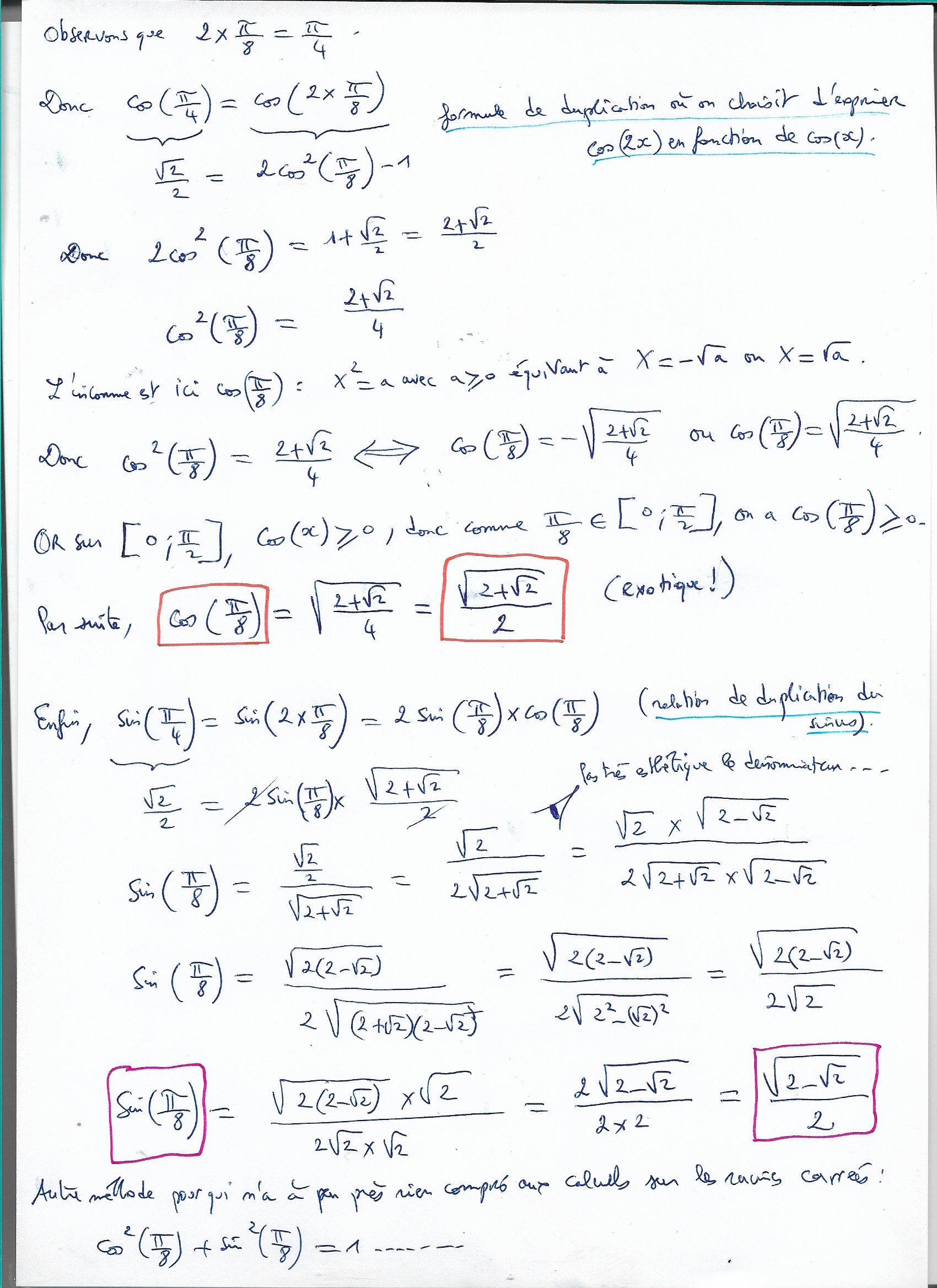 III – Régularité des fonctions cosinus et sinusPropriétéLes fonctions cosinus et sinus sont continues sur .Preuve : En 3 étapes : (tout écrit pour gagner du temps, à lire et travailler pour ceux qui cherchent à comprendre d'où sortent les choses, à admettre sinon) :On montre une double inégalité simple issue de considérations géométriques (lemme).On montre ensuite que la fonction sinus est continue en 0, puis que la fonction cosinus est également continue en 0.On montre enfin que les fonctions cosinus et sinus sont continues sur .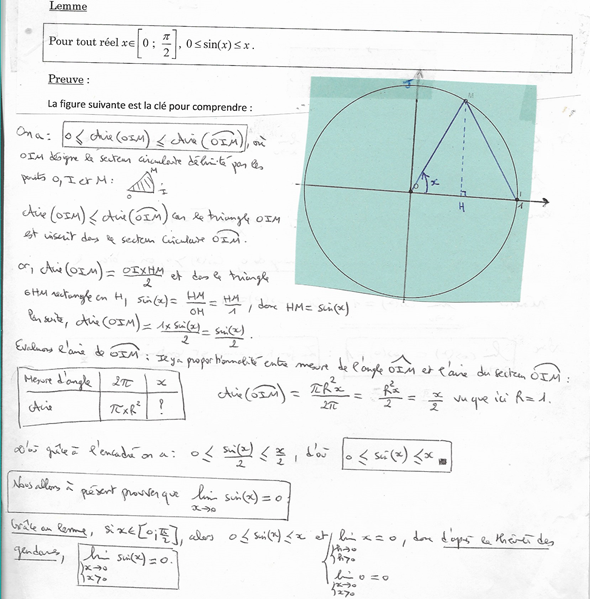 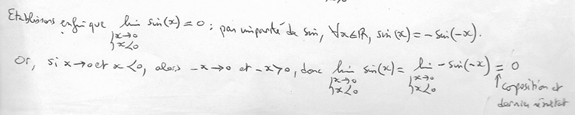 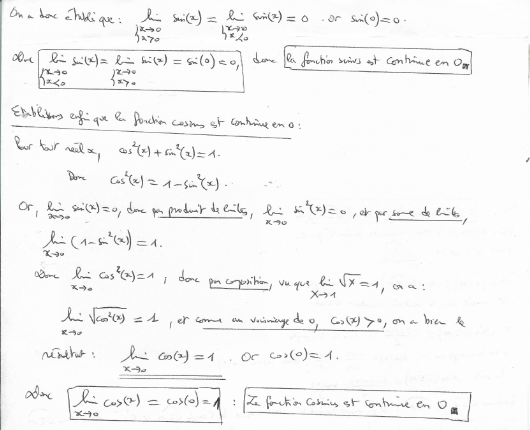 Etape 3 : cos et sin sont continues sur   :Preuve : Soit x un réel quelconque, montrons que la fonction cos est continue en x, c’est-à-dire intéressons-nous, après en avoir justifié l'existence, à :  et Soit h un réel non nul : D'après les formules d'additions : cos(x +h) = cos(x)cos(h) – sin(x)sin(h) (*).Or d'après l'étape 2, cos est continue en 0, donc  et .Donc par limite de produit et de somme dans (*), on a : =cos(x) 1 –sin(x)  0  = cos(x).Ainsi, la fonction cos est continue en le réel x, et x étant quelconque, il en résulte que la fonction cosinus est continue sur .Exactement la même démarche en utilisant la formule d'addition pour transformer sin(x +h) conduit à  la fonction sinus est continue sur .Nous allons à présent montrer que les fonctions cosinus et sinus sont dérivables sur  et déterminer la dérivée de chacune de ces fonctions :Pour cela, nous avons besoin d'une nouvelle étude en trois étapes : On démontre un lemme qui va servir à établir que les fonctions cosinus et sinus sont dérivables en 0, et enfin on démontrera que ces fonctions sont continues sur .Lemme : une inégalité fort utile en trigonométrie.Pour tout réel x appartenant à l’intervalle ]0 ; [, on a : sin(x) <x<.Preuve : Mignon !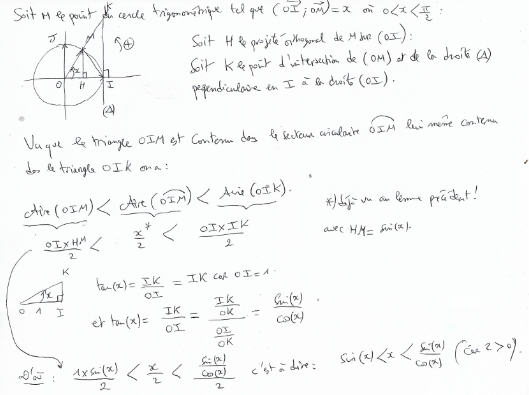 Propriété (bien retenir les résultats encadrés)La fonction sinus est dérivable en 0, et son nombre dérivé en 0 vaut 1 :  (sin)'(0)=1.La fonction cosinus est dérivable en 0, et son nombre dérivé en 0 vaut 0  : (cos)'(0) = 0.En d’autres termes, on a donc :    ….    et   ….  Preuve :  (à lire par vos soins si vous voulez comprendre d'où sortent les choses, à admettre sinon).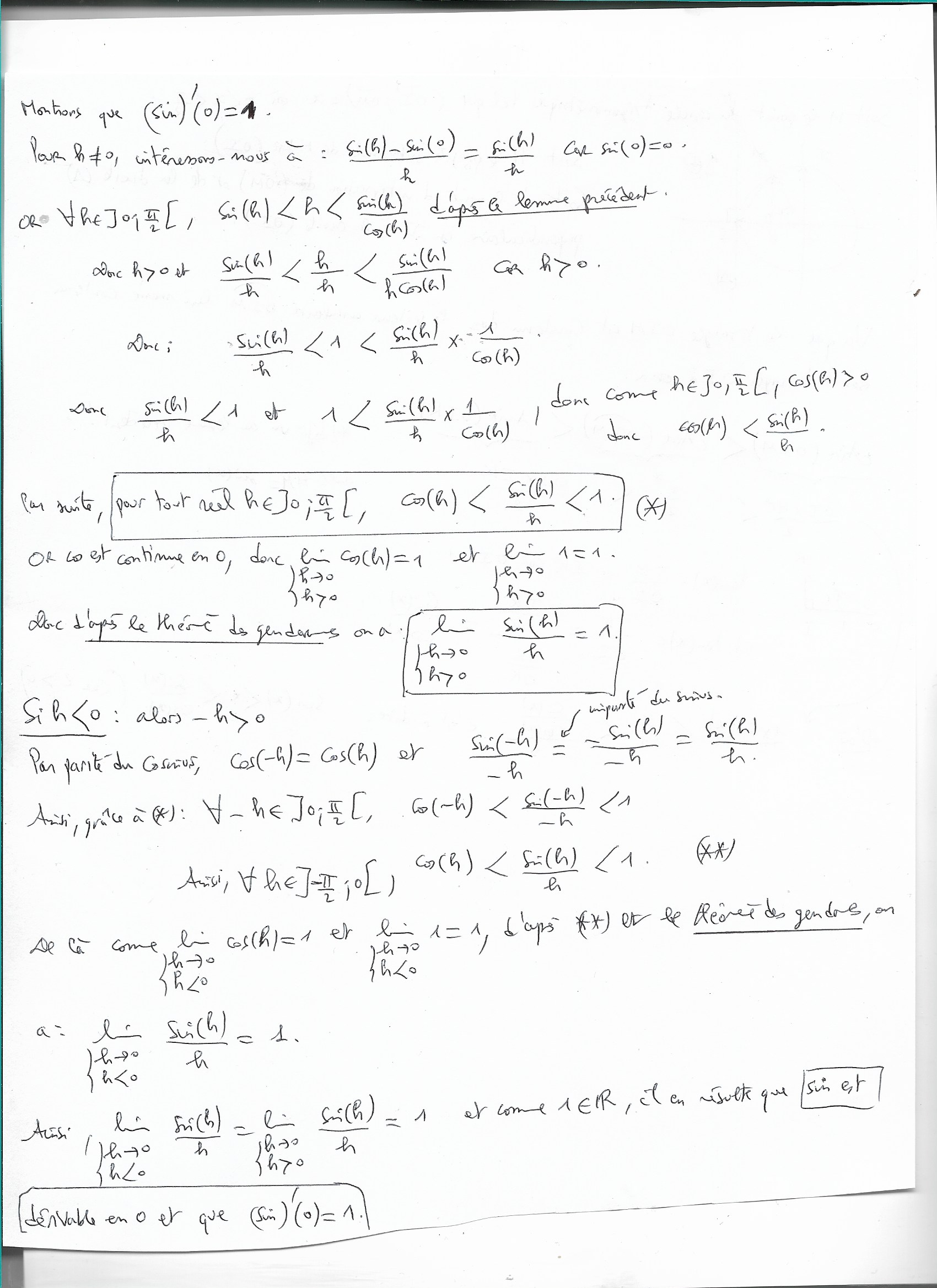 Pour établir que cos est dérivable en 0 on utilise les relations de duplication : 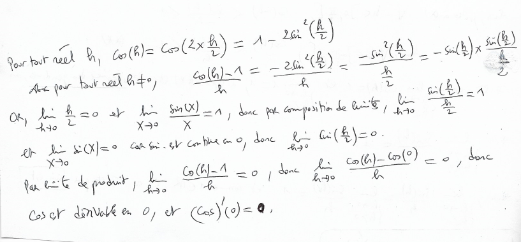 Remarque :La première limite : 1     fournit l'approximation suivante très utilisée en Physique : pour x de petite mesure en radian, on a : sin(x)ó x.ThéorèmeLa fonction cosinus est dérivable sur , et pour tout réel x, cos’(x) = ……………….La fonction sinus est dérivable sur , et pour tout réel x,    sin’(x) = ………………..Preuve: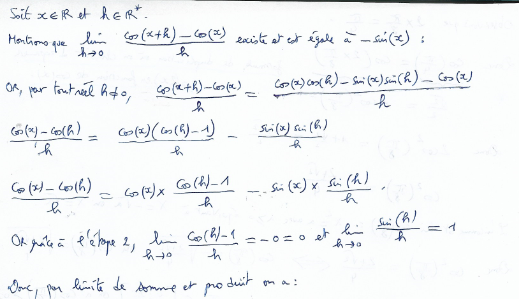 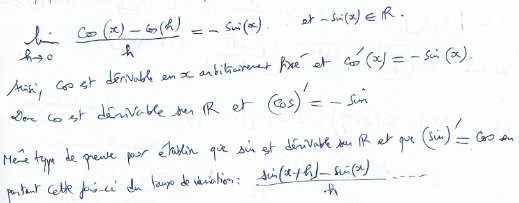 Propriété : dérivée de composée contenant une fonction cosinus ou sinus :Si u est une fonction dérivable sur , alors, les fonctions f et g définies sur  par :                           f(x) = cos(u(x))                et              g(x) = sin(u(x))        sont dérivables sur , et on a : f' (x) = ………………….     et            g' (x) = ………………………Preuve : résulte du théorème de dérivation des fonctions composées et du théorème précédent.Exemples1) Déterminer la dérivée de chacune des fonctions suivantes définies sur :f(x) = sin(4x)         ;    g(x) = cos(–3x)    ;   h(x) = sin²(3x)    ;  2) Donner une période de i, puis calculer i’(t) sachant que : i(t)=Acos(wt+),  et Aý0.3) Etablir que si une fonction f est dérivable sur , et qu’elle est périodique de période 2π, alors f ’ est aussi périodique de période 2π.Quid de la réciproque ? Solution :1) f(x) = sin(4x) = sin(u(x)) avec : u(x) = 4x et u'(x) =4.Donc  f '(x) = u'(x)cos(u(x)) = 4cos(4x).g(x) = cos( –3 x) = cos(u(x)) avec : u(x) = –3x et u'(x) = 0 – 3 = -3g'(x) = -u'(x) sin(u(x)) =-(-3)sin(– 3x)=3sin(– 3x).h(x) = sin²(3x) =sin(3x)sin(3x) = u²(x)  avec : u(x) = sin(3x) et u'(x) = 3cos(3x).h'(x) = 2u'(x)u(x) = 23 cos(3x) sin(3x) = 3  2sin(3x)cos(3x) = 3sin(6x) (formule de duplication du sinus).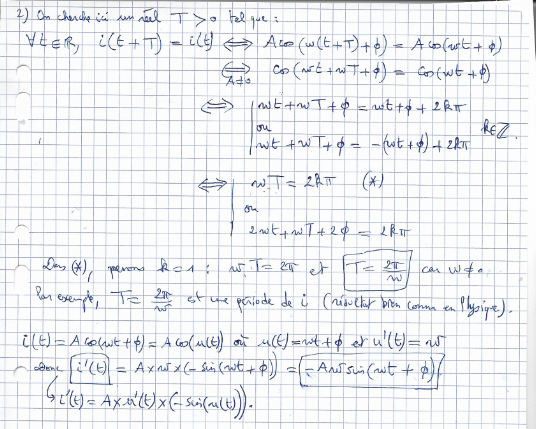 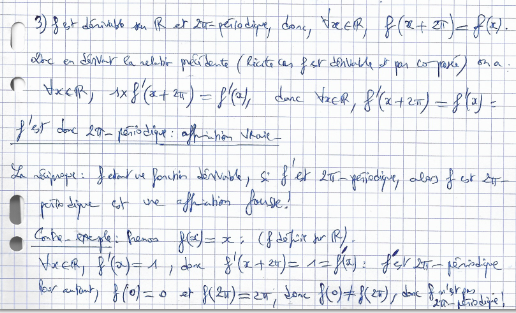 IV - Exercices de synthèse sur ce chapitreExercice ISoit f la fonction définie sur  par : f(x) = sin²(x) + cos(x), et C sa courbe représentative dans un repère du plan.1a) Montrer que l’axe des ordonnées est un axe de symétrie de C.1b) Montrer que 2π est une période de f.2) On se limite donc à l’étude de f sur I = [0 ; π]. Pourquoi ?a) Vérifier que pour tout réel x appartenant à I, on a : f ’(x) = sin(x)(2cos(x) – ).b) Etudier SOIGNEUSEMENT les variations de f sur I, et dresser le tableau de variation de f sur I.c) Tracer C dans un repère.d) Donner l’équation de la tangente à C au point A situé sur C et dont l’abscisse vaut .e) Démontrer que pour tout réel x vérifiant : ÂxÂ, on a : 1,72Âf(x)Â1,75.3) Démontrer que l’équation : f(x) = 0 admet une unique solution notée , avec ☻[2 ; 2,1].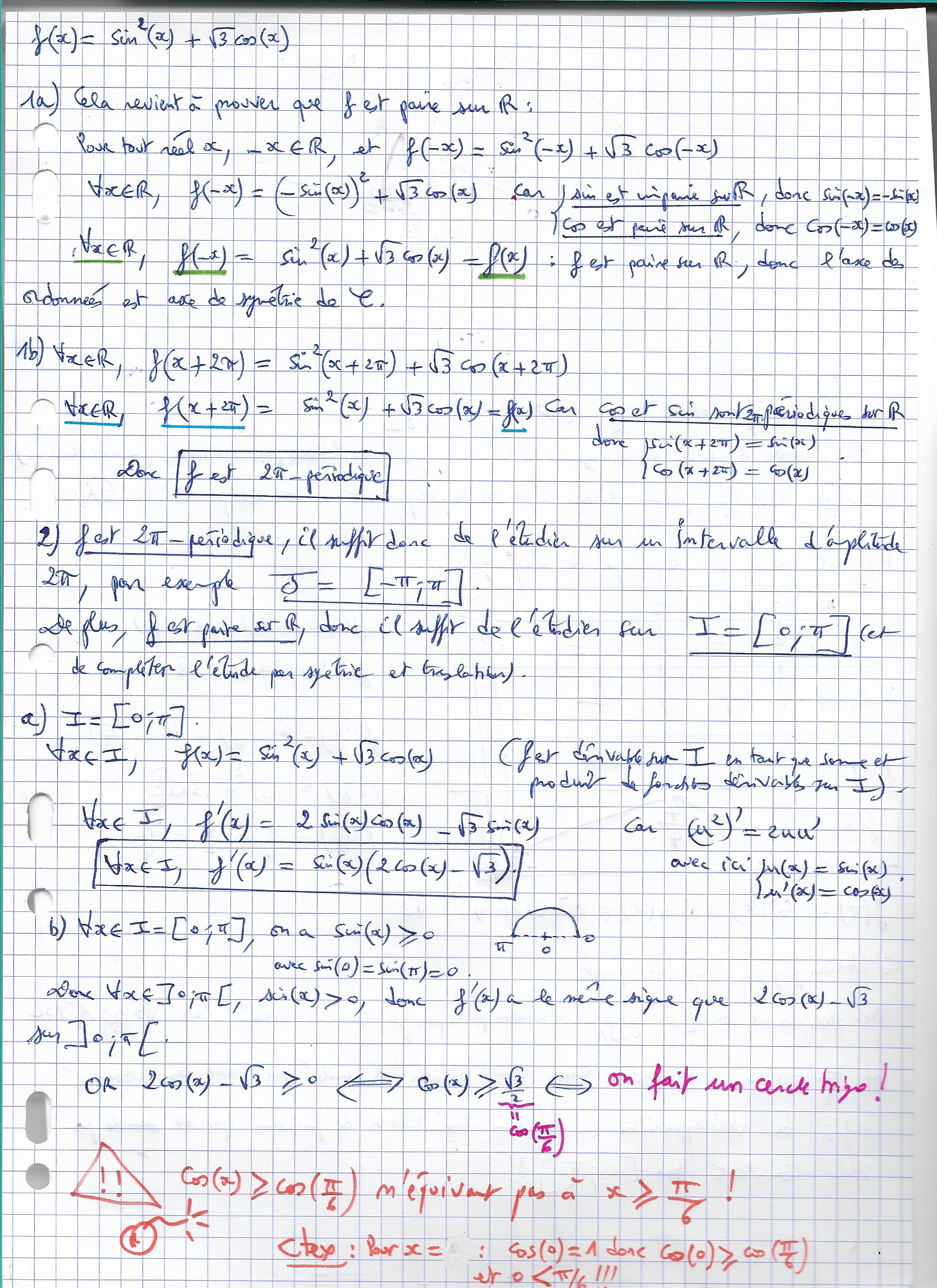 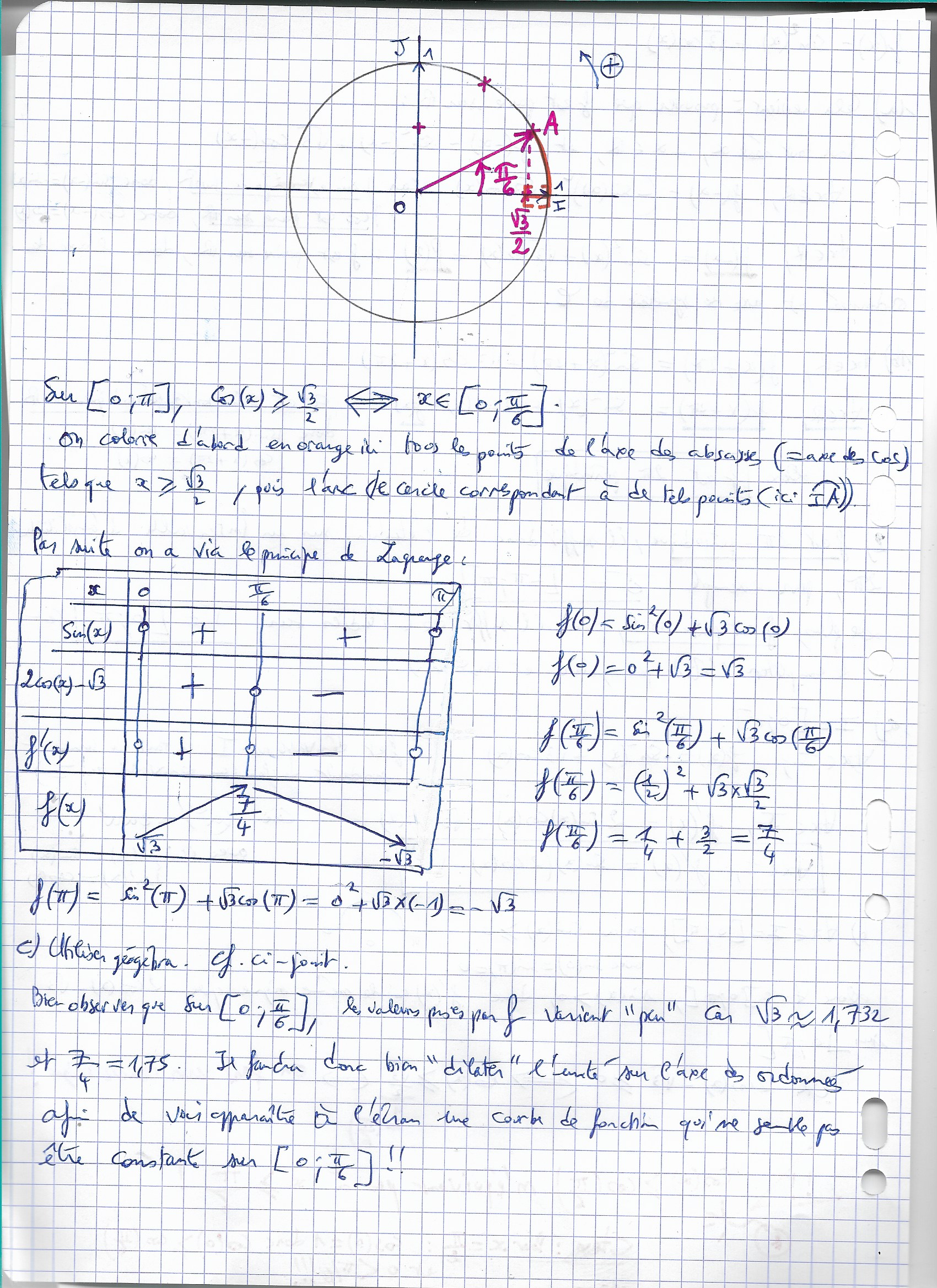 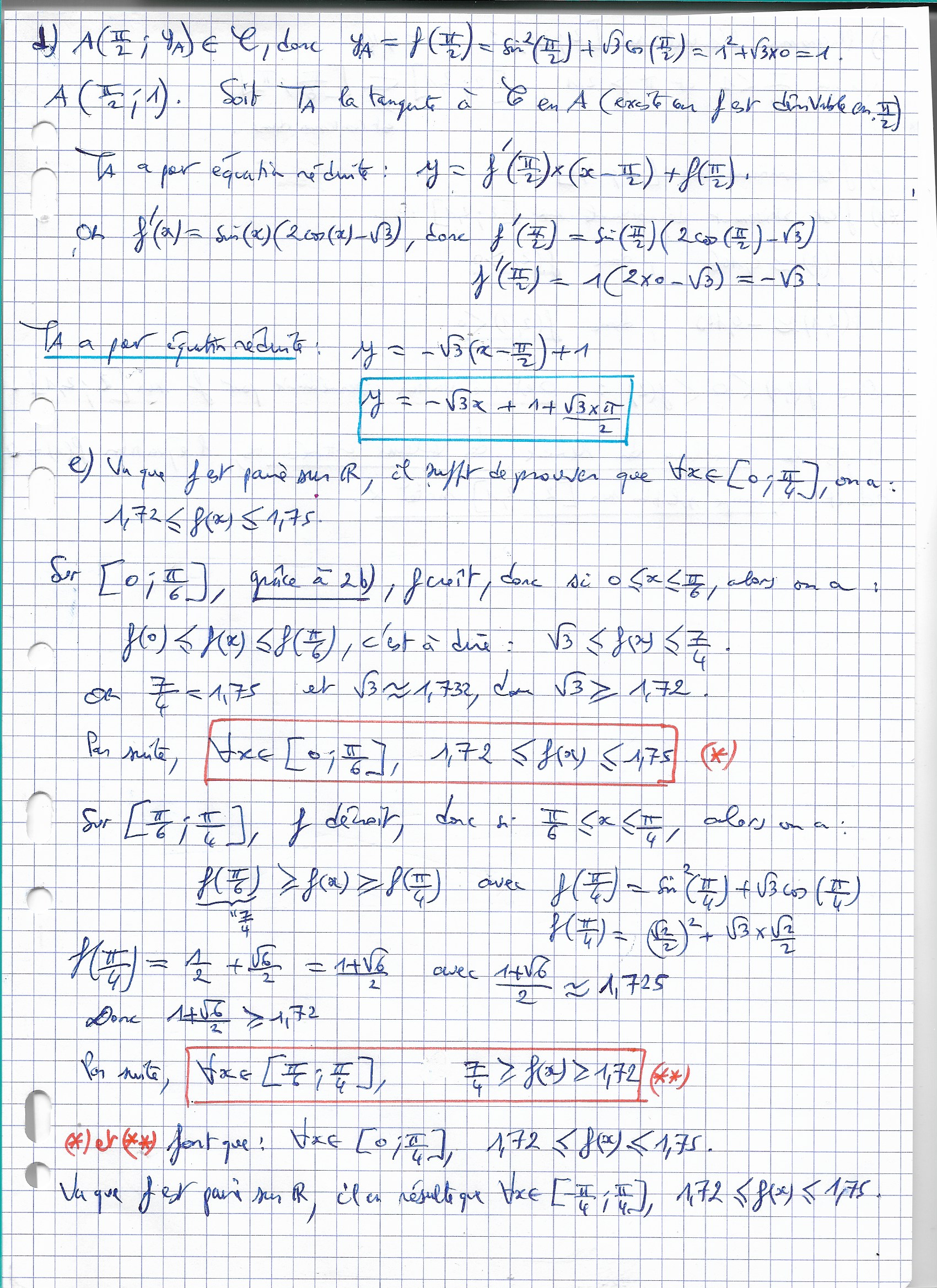 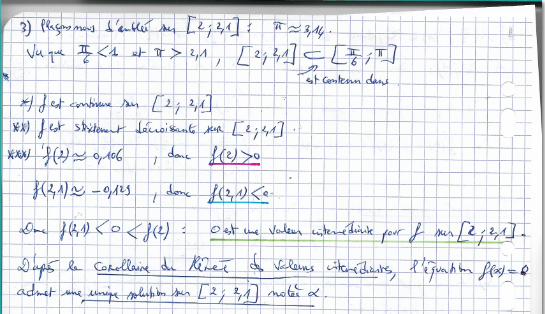 Courbe sans zoom sur [-3,8 ; 11,8] : 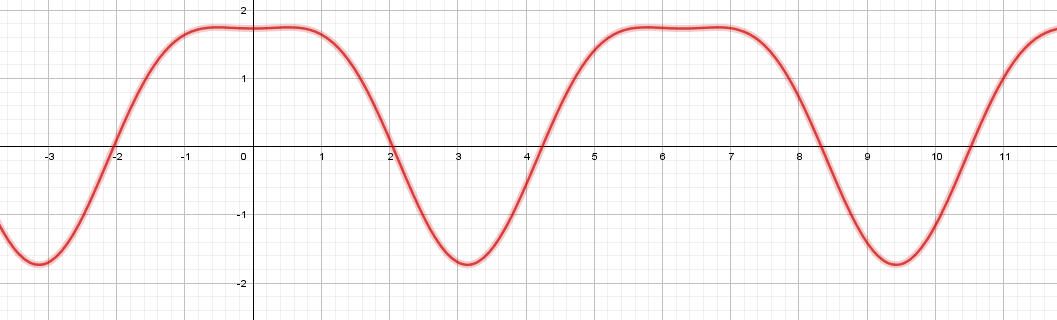 Courbe zoomée sur [-1 ; 1] :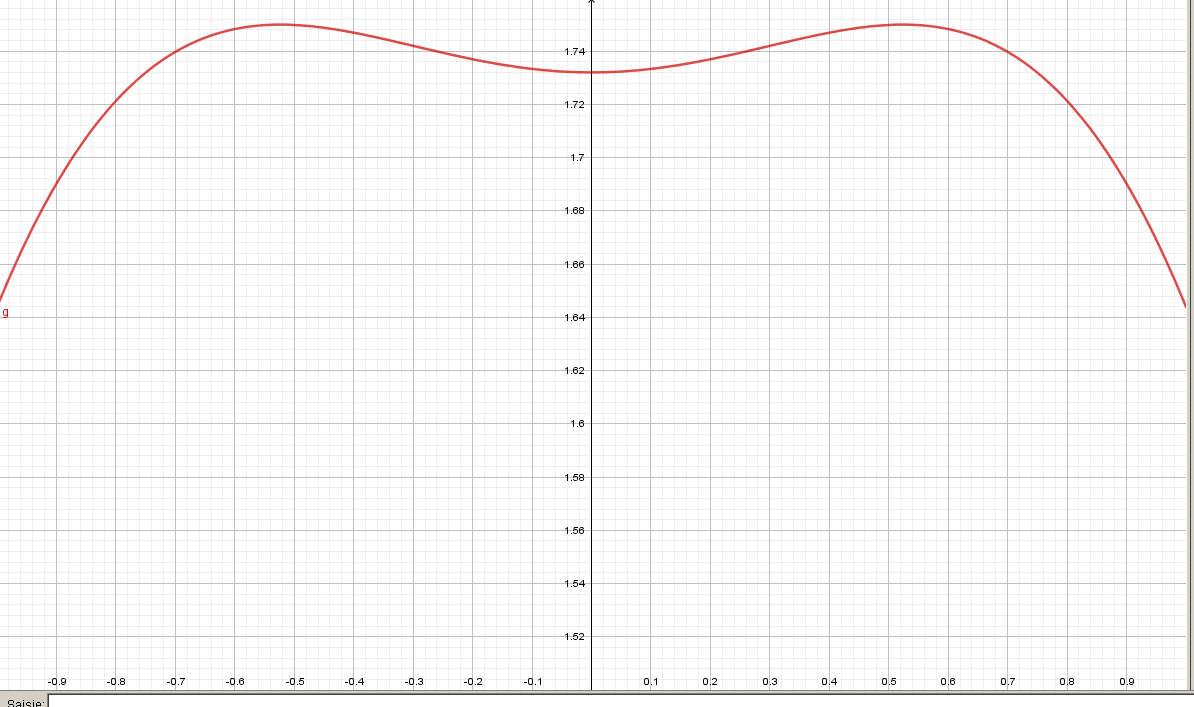 Exercice IISoit f la fonction définie par : f(x) =  : f est appelée fonction tangente.a) Déterminer l’ensemble de définition de f, que l’on notera Df.b) Etablir que f est impaire sur Df et qu’elle est périodique de période π sur Df.c) En déduire sur quel intervalle I  on va étudier f.d) Calculer, pour tout réel x appartenant à I, f ’(x). En déduire le sens de variation de f sur I.e) Montrer que O, origine du repère, est situé sur la courbe représentative de f, notée Cf, puis donner l’équation de la tangente, appelée (T) à Cf au point O. Etudier la position relative de (T) et de Cf sur I.f) Déterminer  . Conséquence graphique ?g) Construire dans un repère orthogonal (O ;  ; ) Cf sur ] -;-[]− ; [.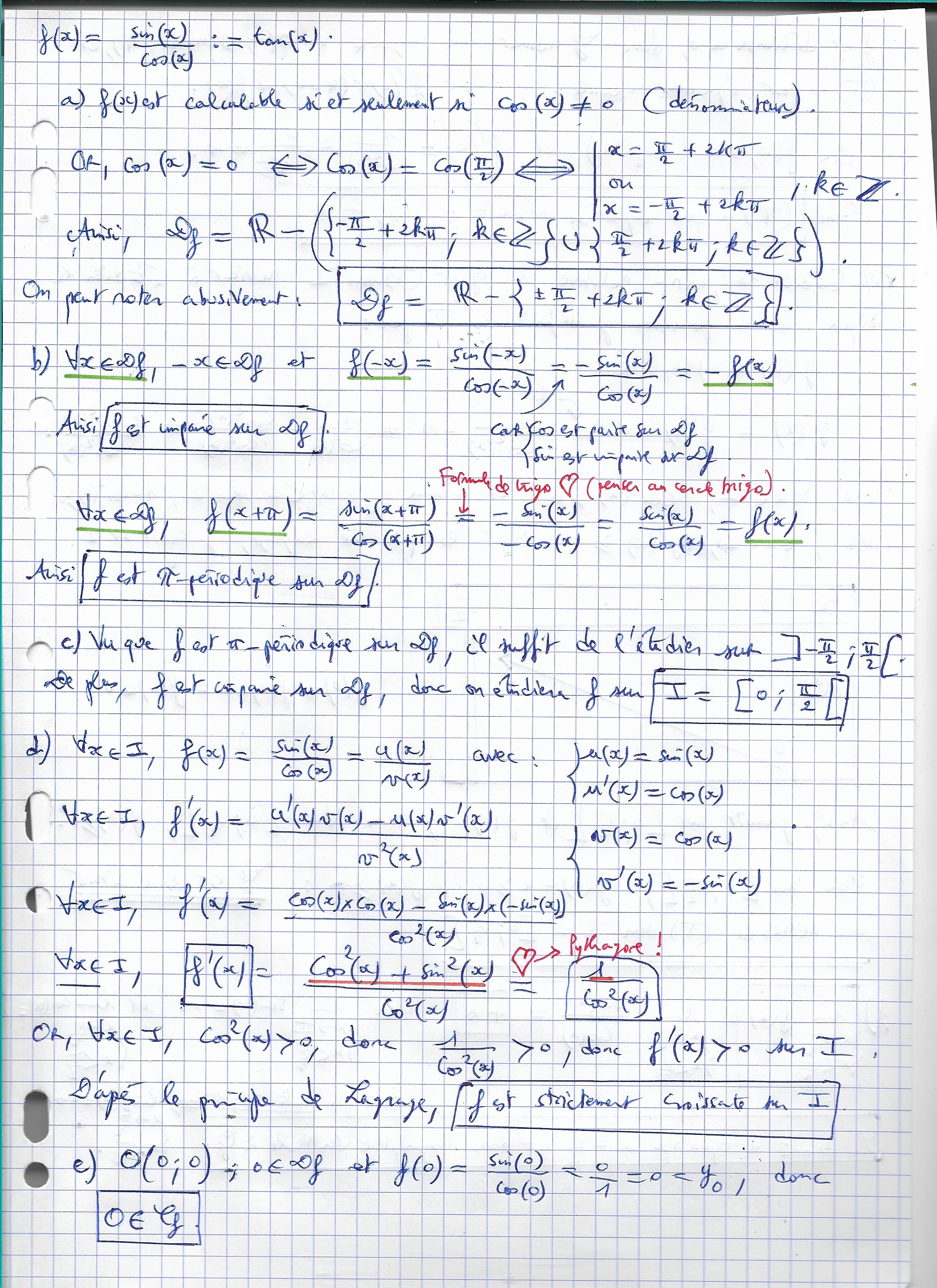 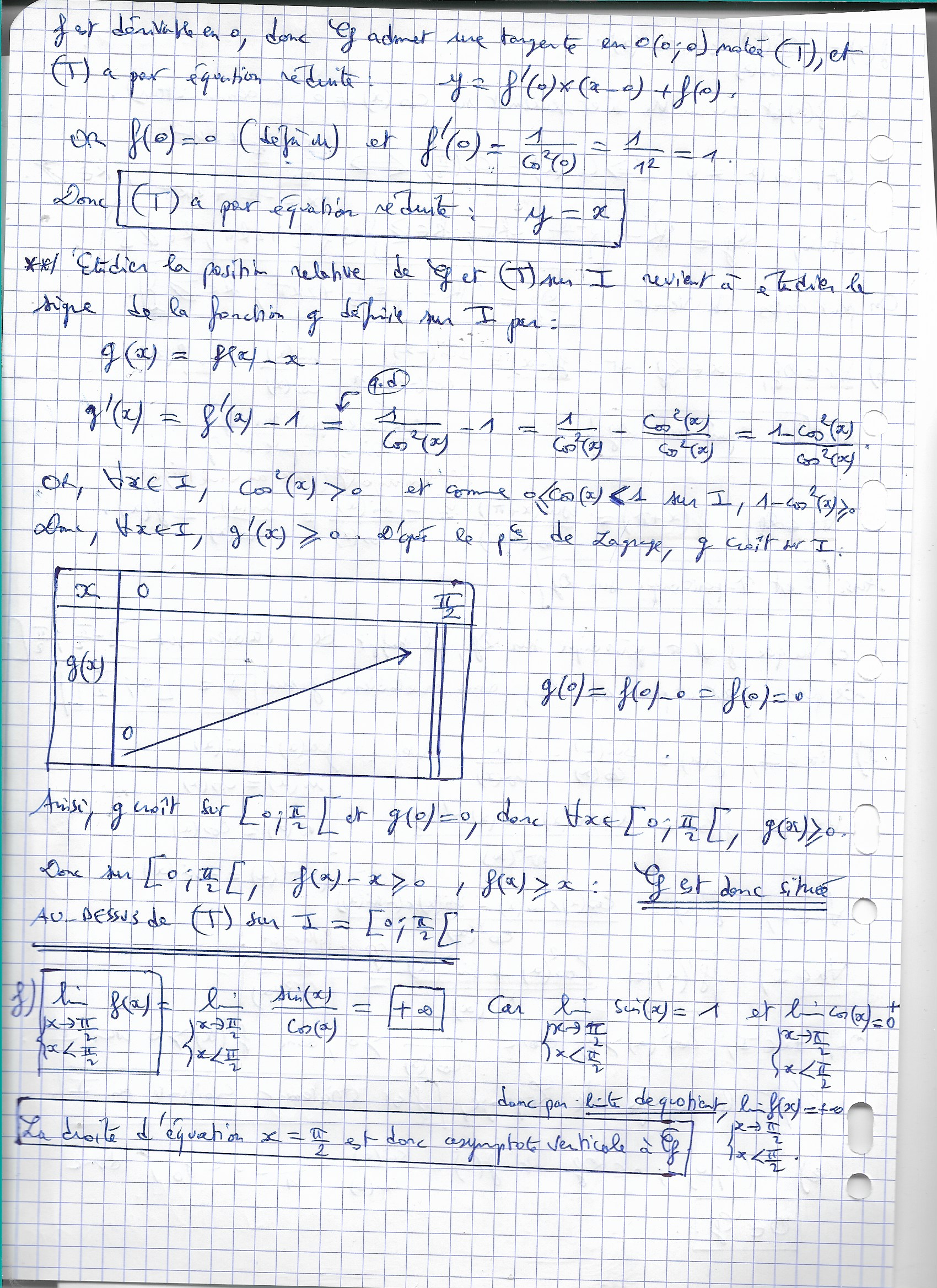 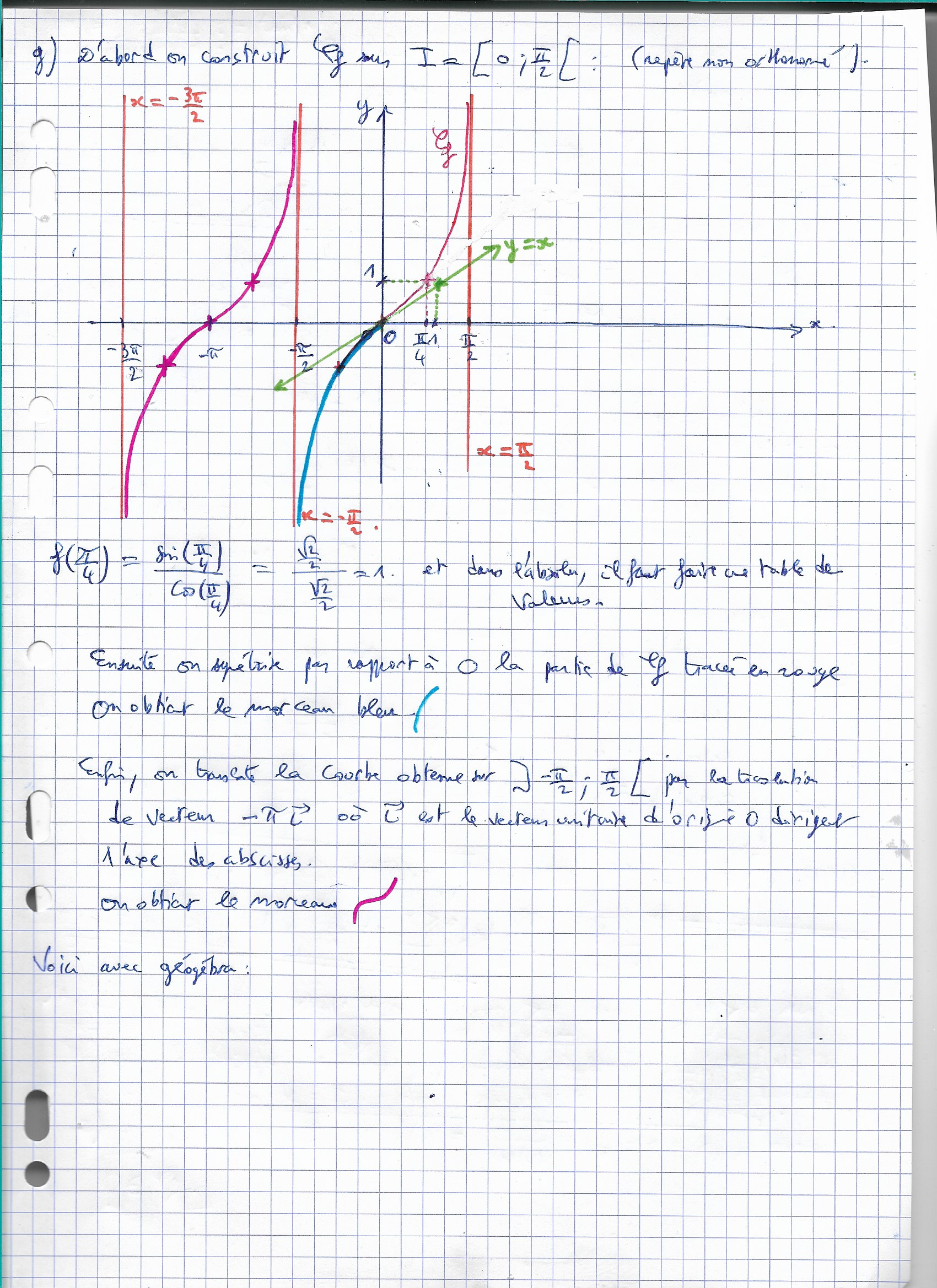 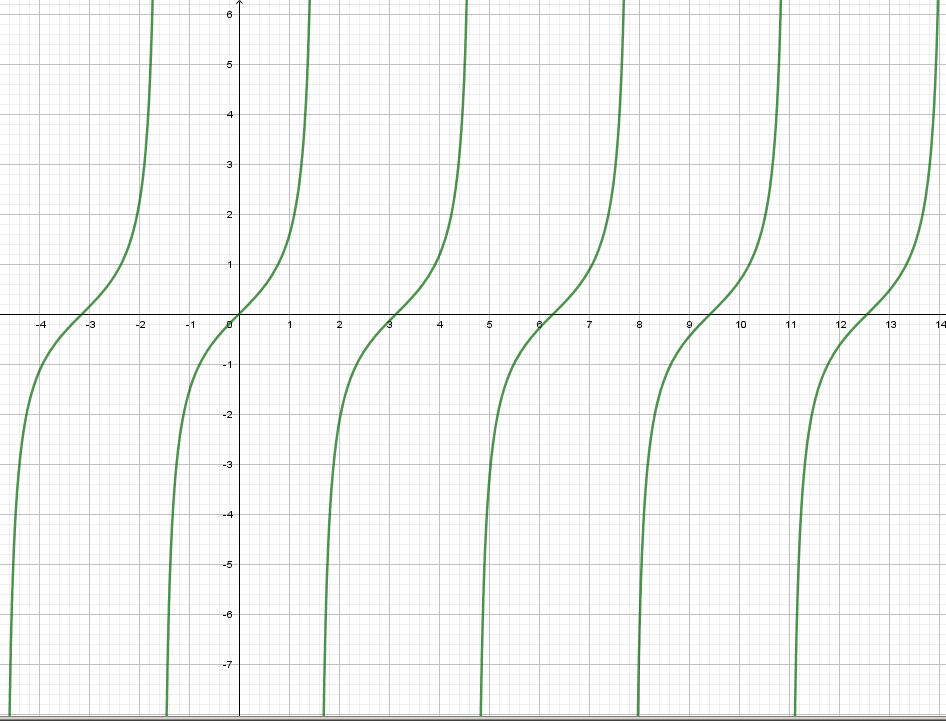 Exercice III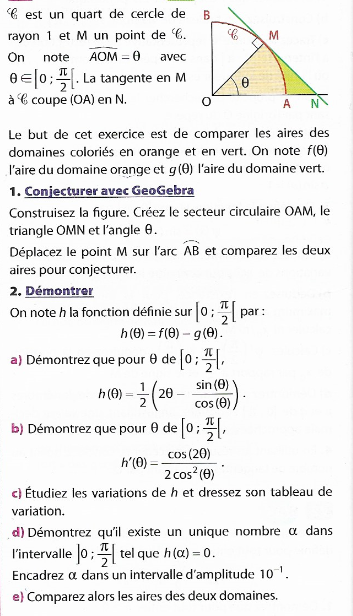 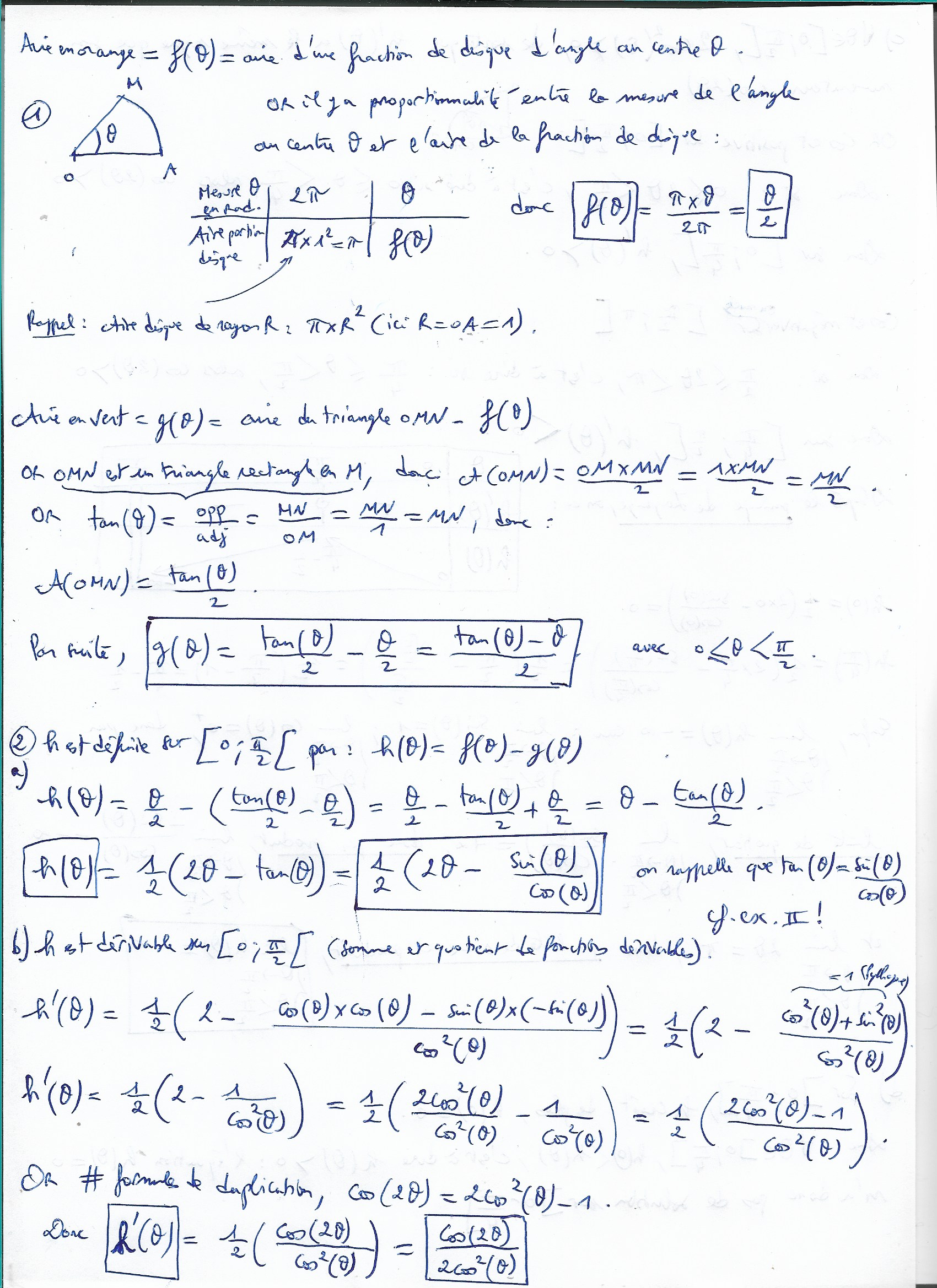 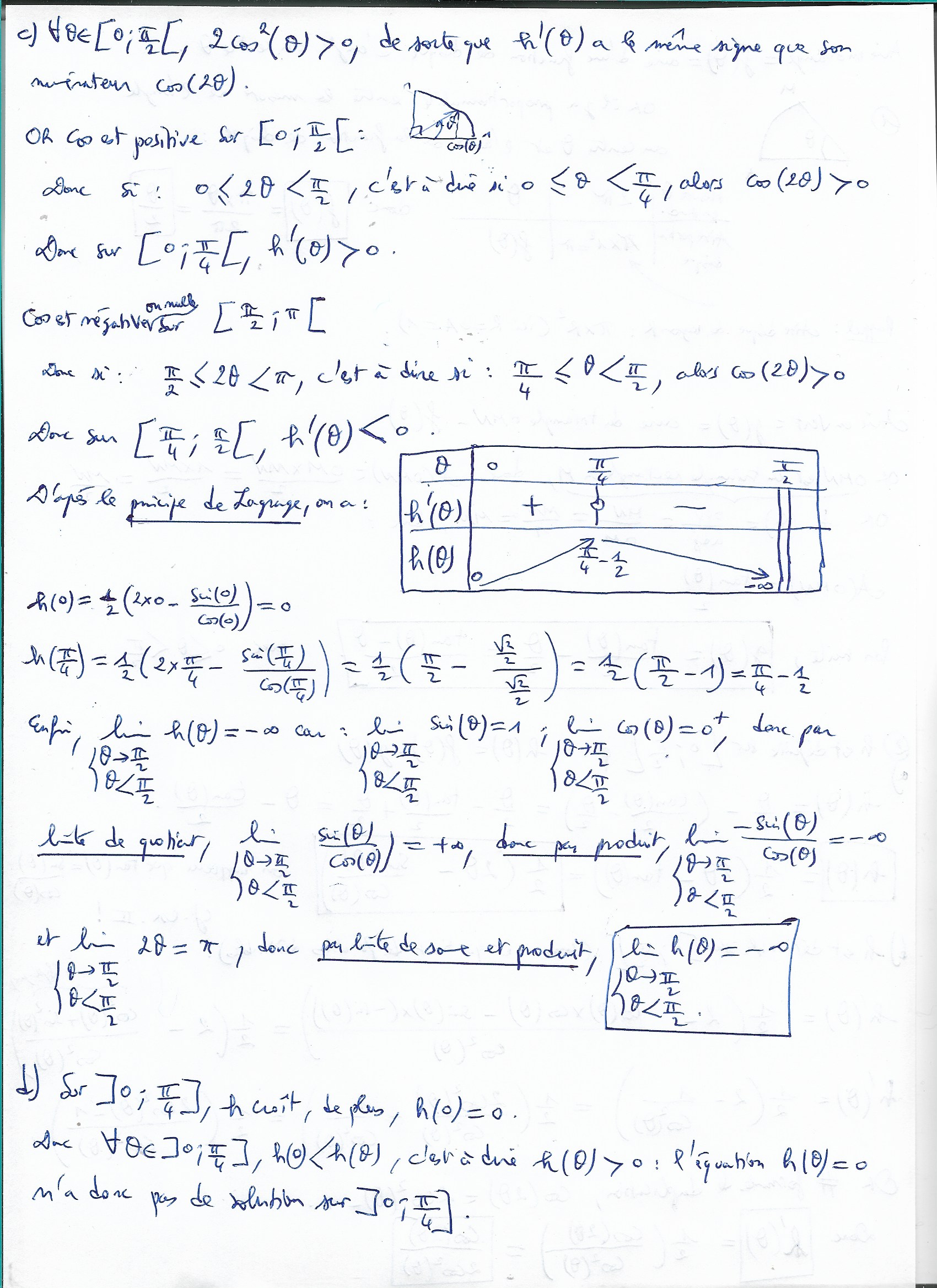 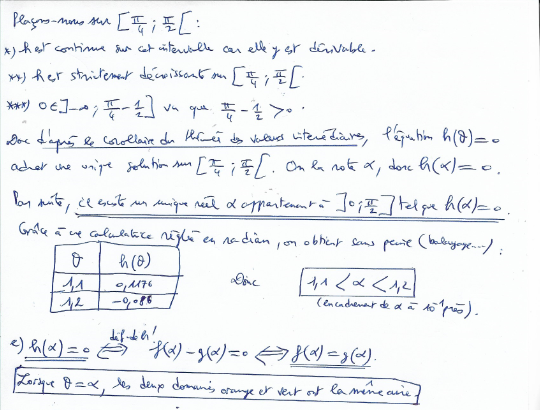 Exercice IV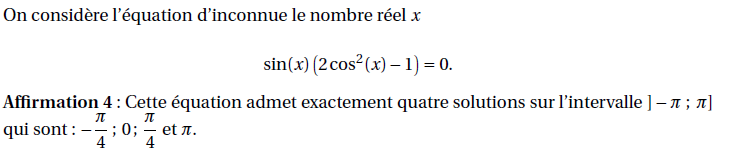 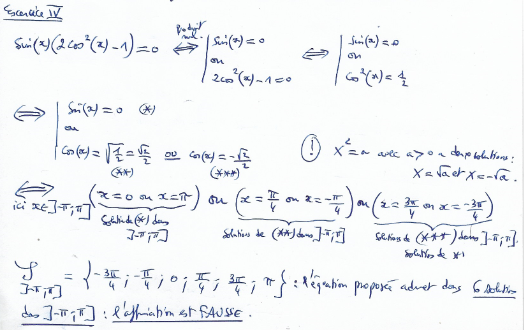 Exercice V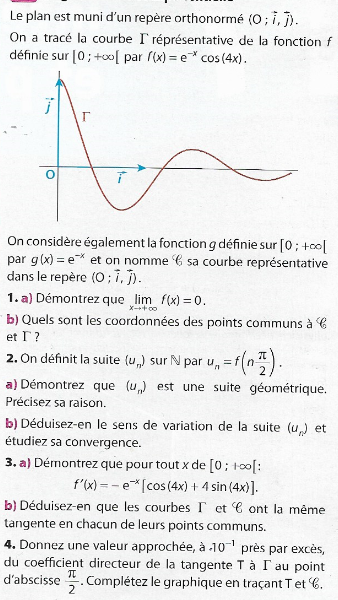 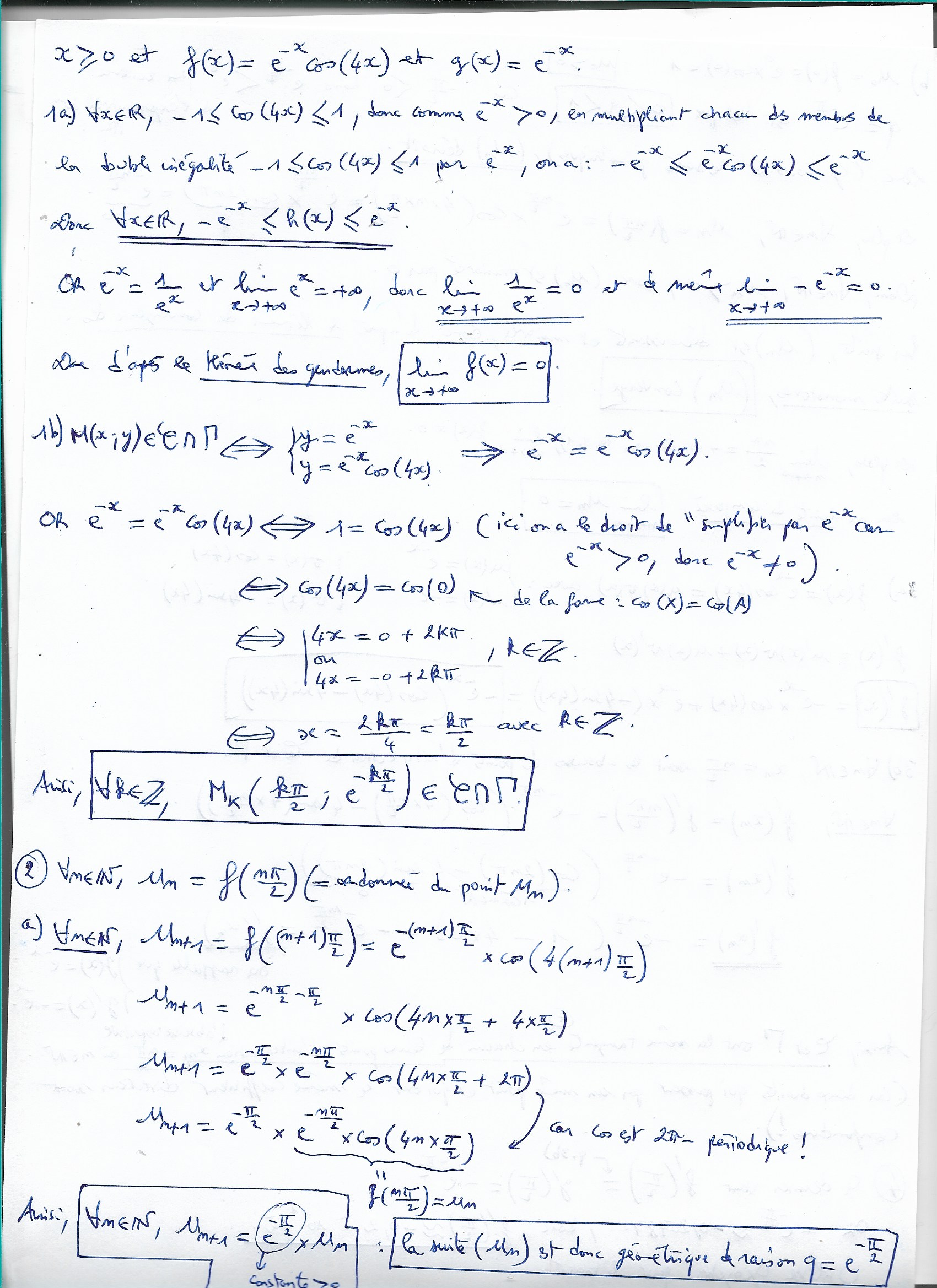 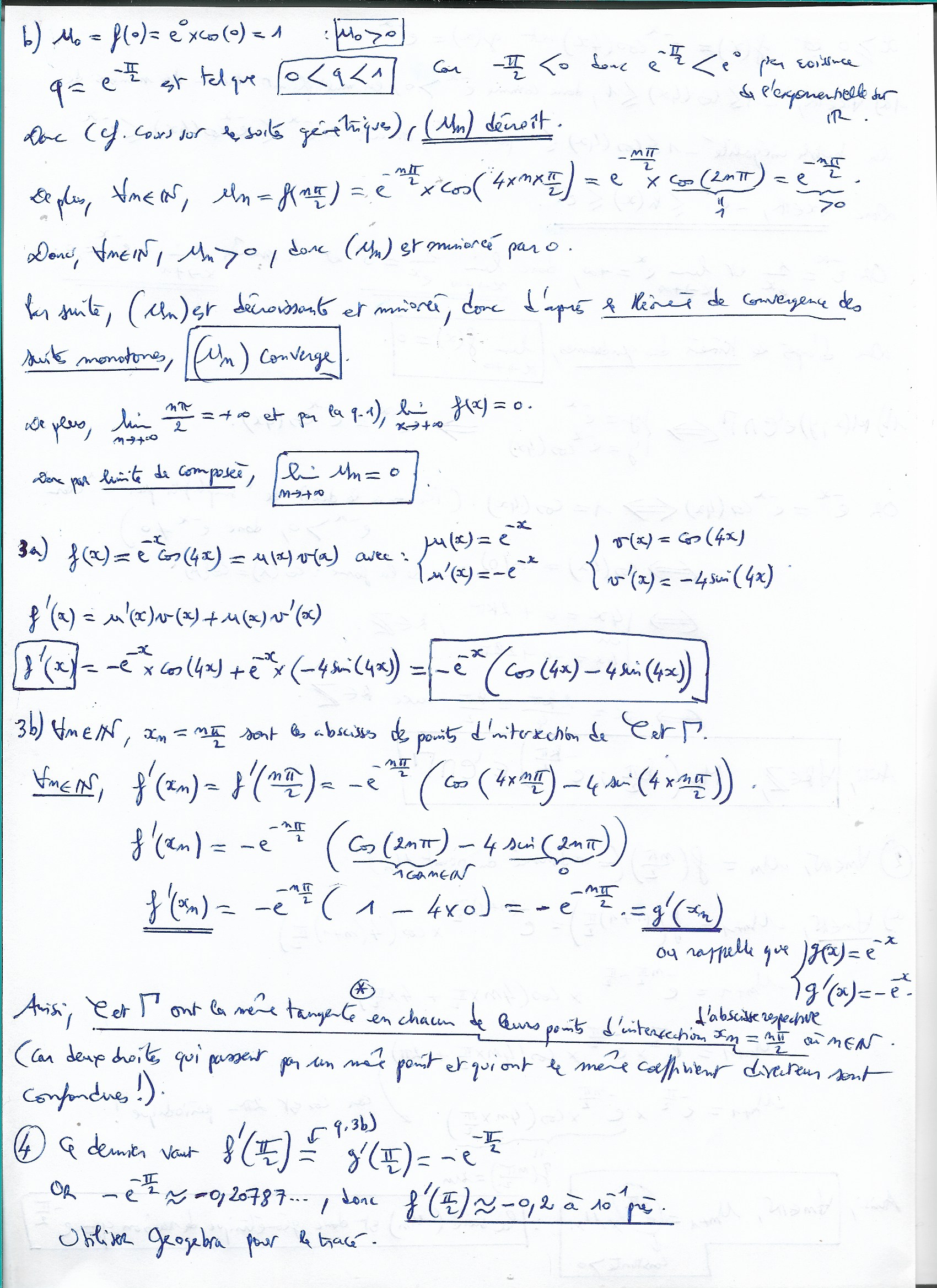 Exos en plus et DM idéesCaser Wallis ex livre classe calcul intégral p426Caser des calculs d’intégrales de fonctions trigo utilisant duplication + quelques linéarisations simples ! cos^3 ; sin^4Exercice I En étudiant le sens de variation d’une fonction  bien choisie, démontrer que pour tout réel x appartenant à l’intervalle [0 ; ],  sin(x) Ãx. On sera amené à calculer  ’’, et on sera rigoureux à l’extrême sur l’étude du signe de  ’ sur [0 ; ].Exercice IIOn se propose d’étudier la fonction f définie sur  par :  f(x) = e-x  cos(x).a) Etablir avec soin que f  n’est pas périodique sur .b) f est-elle paire sur  ? Impaire sur  ?c) Calculer, la dérivée de f, et montrer que pour tout réel x,  f ’ (x) = -d) On définit, pour tout réel x, la fonction g par : g(x) = cos(x – ).Etablir que g est 2π périodique sur , et étudier son signe sur l’intervalle [-π ; π].e) En déduire le sens de variation de f sur l’intervalle [-π ; π], puis de façon plus générale, sur tout intervalle de la forme : [(k -1)π ; (k+1)π], où k. Dresser le tableau de variation de f sur l’intervalle [-π ;π].f) Déterminer, en justifiant, la limite de f en +. Quelle conséquence graphique en déduisez-vous ?g) Construire à l'aide de Geogebra la courbe représentative de f sur l’intervalle [-π ; π]. i) Est-il vrai que la courbe représentative d’une fonction donnée, qui admet une asymptote horizontale, ne rencontre jamais cette dernière ? Même question avec : rencontre, au plus, un nombre fini de fois cette dernière ?Exercice III Who  is π ?On considère le cercle trigonométrique de centre O, dans lequel on inscrit un polygone régulier à n côtés (avec n entier supérieur ou égal à 3) de centre O. On notera  ce polygone qu'on identifie donc à la liste de ses sommets.On considère le polygone régulier à n sommets exinscrit dans le cercle trigonométrique, noté  où chacun des côtés de ce polygone est tangent au cercle trigonométrique en chacun des points Ai pour i compris entre 1 et n.Voici une figure pour comprendre la situation : Lorsque n = 3 : 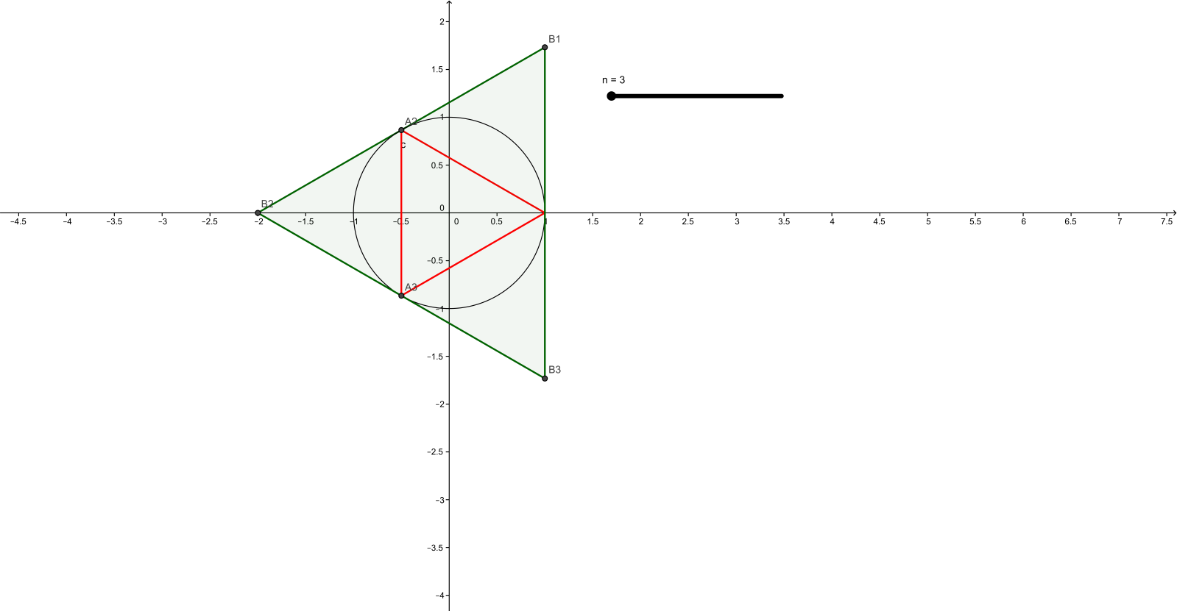 Lorsque n = 4 :  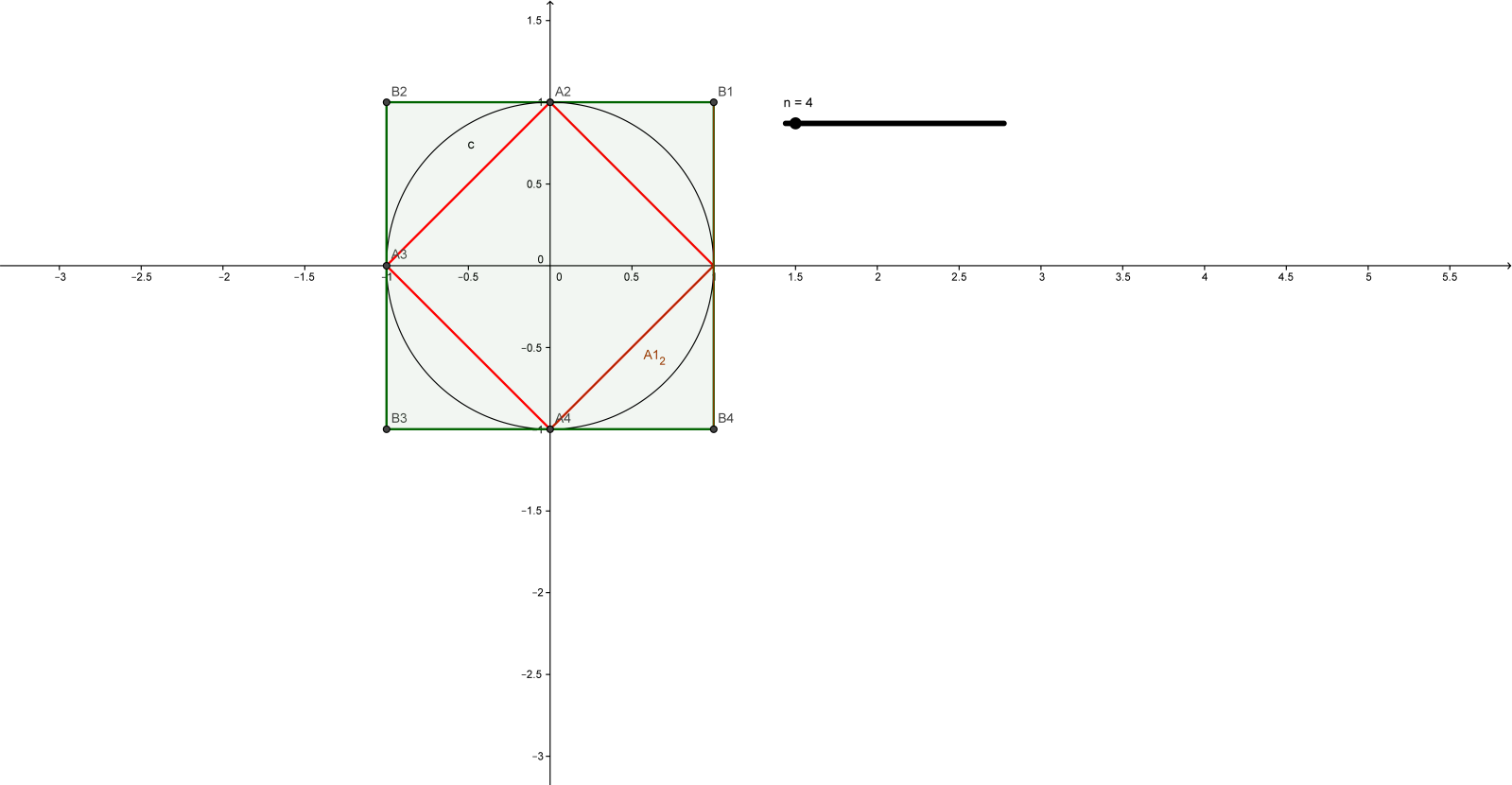 Lorsque n = 6 : 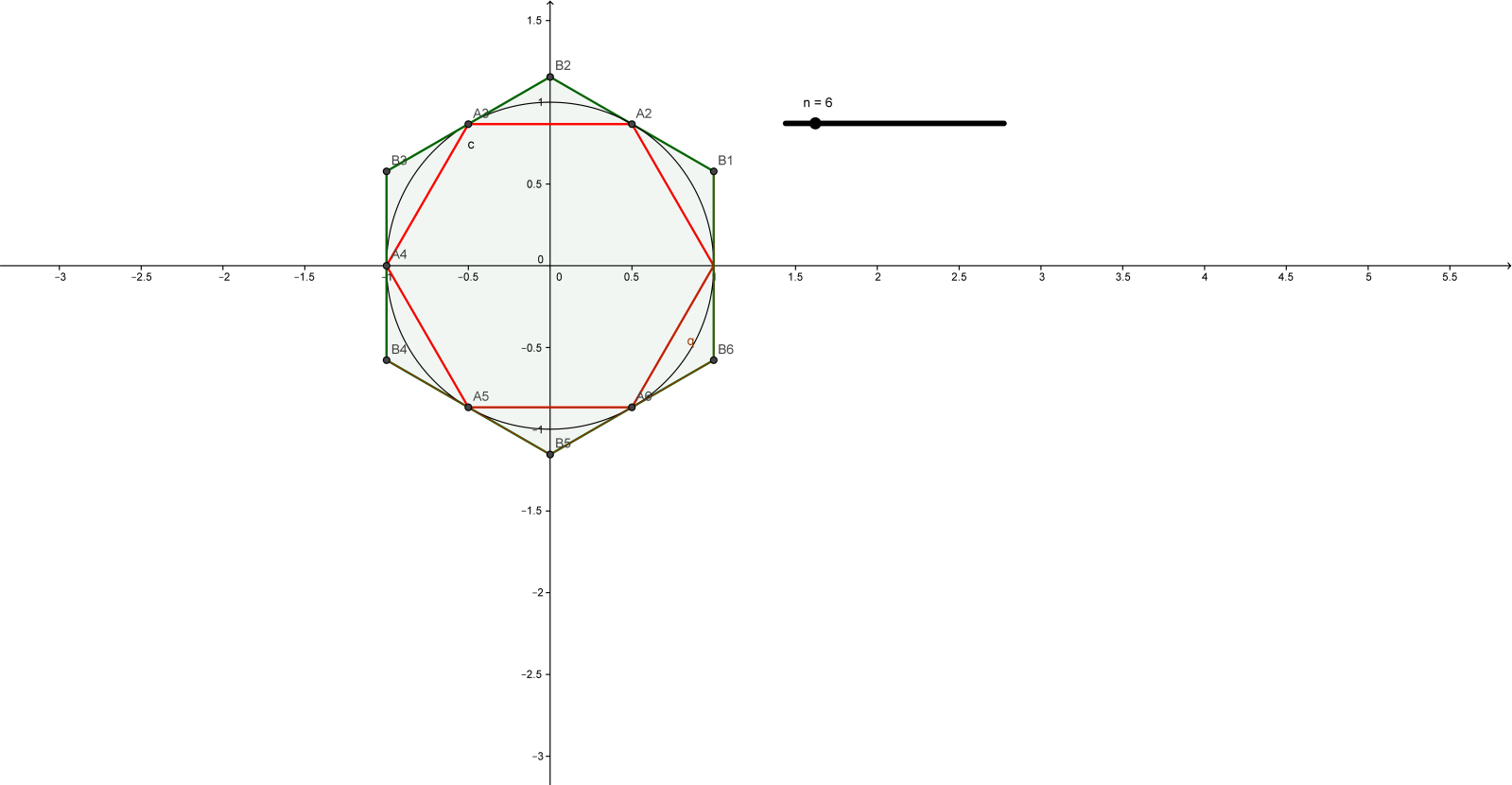 1a) Etablir avec soin que pour tout entier n3, le périmètre du polygone  que l'on notera un est donné par : un =2nsin( ).1b) Etablir que le périmètre du polygone , noté vn est donné par : vn =2ntan( ).2a) Déterminer avec soin les limites des suites (un) et (vn).Indication : Vérifier que un s'écrit sous la forme :  un = 2π.2b) En déduire le périmètre du cercle trigonométrique.3) On se propose de donner quelques approximations de π.a) Calculer les valeurs exactes de u4 et v4. En déduire une première approximation de π.b) A l'aide des relations de duplication, calculer les valeurs exactes de cos () et sin(), puis en déduire la valeur exacte de tan( ).En déduire u8 et v8, puis une seconde approximation de π dont on donnera la précision en justifiant.c) Pour x[0 ; ], exprimer cos( ) en fonction de cos(x), puis sin() en fonction de sin(x) et cos(x) et enfin tan( ) en fonction de sin(x) et cos(x). d) Ecrire un algorithme qui, partant des valeurs exactes de A= cos() et B= sin(), permet de calculer les valeurs exactes de sin() et  tan() pour la valeur de l'entier p du choix de l'utilisateur. Quel est le rôle de cet algorithme ? Nécessite-t-il de connaître la valeur de π pour fonctionner ?e) A l'aide de ce dernier, retrouver les valeurs de la question 3b), puis donner les valeurs approchées de  et  à 10-3 près. Quelle approximation de π obtient-on ? Et sa précision ?f) A partir de quelle valeur de l'entier n peut-on considérer que   et   sont des valeurs approchées respectivement par défaut et par excès de π à 10-4 près ? Justifier votre démarcheMesure en degré180aMesure en radianπax (rad)0πcos(x)sin(x)